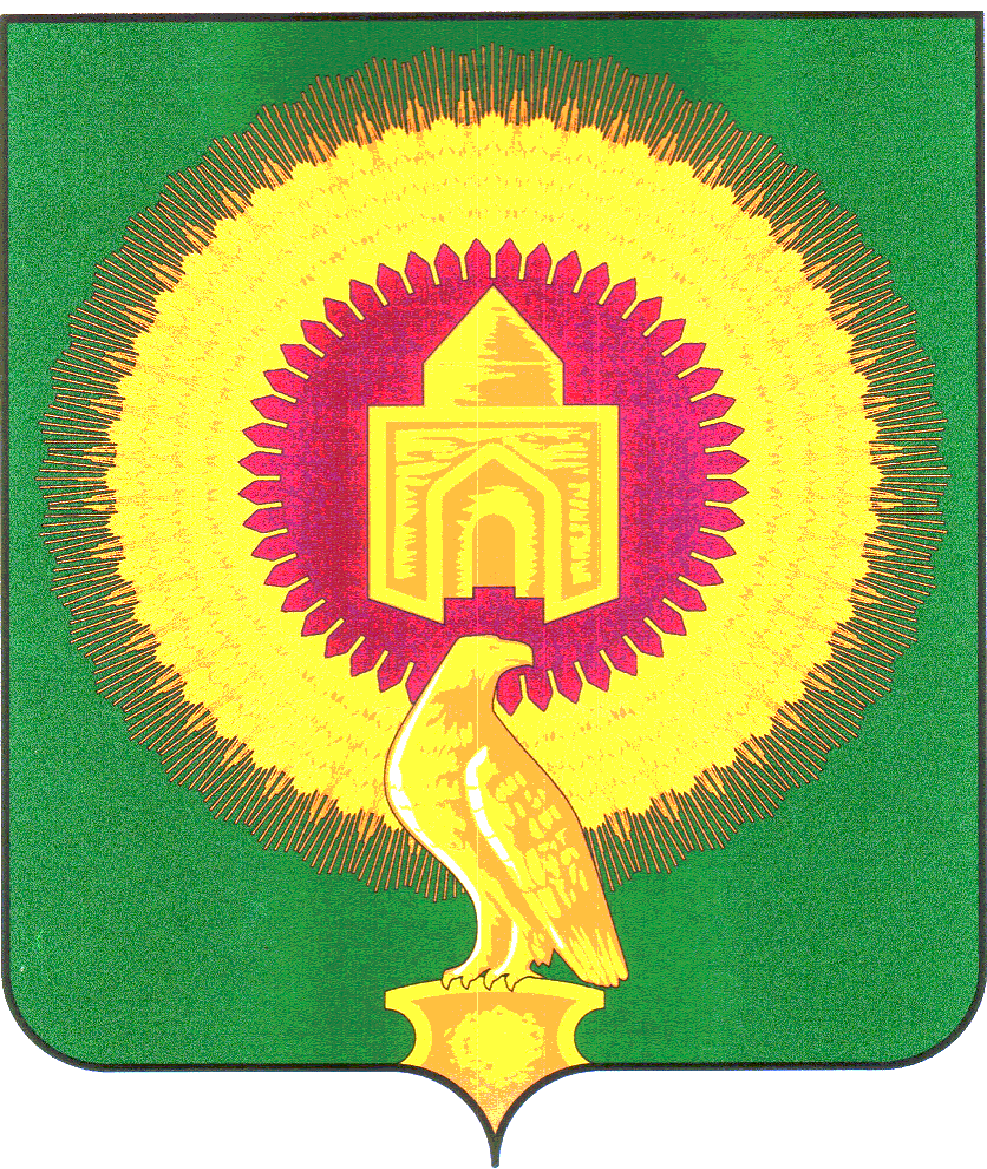 СОВЕТ ДЕПУТАТОВЛЕЙПЦИГСКОГО СЕЛЬСКОГО ПОСЕЛЕНИЯВАРНЕНСКОГО МУНИЦИПАЛЬНОГО РАЙОНАЧЕЛЯБИНСКОЙ ОБЛАСТИРЕШЕНИЕот 22 февраля   2018 года    с.Лейпциг                                                     № 2Об утверждении Положения о Комиссии Совета депутатов Лейпцигского сельского поселения Варненского муниципального района по контролю за достоверностью сведений о доходах, об имуществе и обязательствах имущественногохарактера, представляемых депутатами Совета  депутатов Лейпцигского сельского поселения Варненского муниципального района в новой редакцииВ соответствии с Федеральным законом от 06.10.2003 года № 131-ФЗ                     «Об общих принципах организации местного самоуправления в Российской Федерации»,  Федеральным законом от 25.12.2008 года № 273-ФЗ                                         «О противодействии коррупции»,  Федеральным законом от 03.04.2017 года № 64-ФЗ   «О внесении изменений в отдельные законодательные акты Российской Федерации в целях совершенствования государственной политики в области противодействия коррупции», Федеральным законом от 03.12.2012 года  № 230-ФЗ «О контроле за соответствием расходов лиц, замещающих государственные должности, и иных лиц их доходам», Законом Челябинской области от 29.01.2009 года № 353-ЗО                       «О противодействии коррупции в Челябинской области», Уставом Лейпцигского сельского поселения  Совет  депутатов Лейпцигского сельского поселения   РЕШАЕТ:1.Утвердить Положение о Комиссии Совета депутатов Лейпцигского сельского поселения Варненского муниципального района по контролю за достоверностью сведений о доходах, об имуществе и обязательствах имущественного характера, представляемых депутатами Совета депутатов Лейпцигского сельского поселения Варненского муниципального района в новой редакции (прилагается).2.Сформировать Комиссию Совета  депутатов Лейпцигского сельского поселения Варненского муниципального района по контролю за достоверностью сведений о доходах, об имуществе и обязательствах имущественного характера, представляемых депутатами Совета  депутатов Лейпцигского сельского поселения Варненского муниципального района в количестве (3-5) человек в составе согласно Приложению.3.Признать Решение Совета  депутатов Лейпцигского сельского                                      поселения Варненского муниципального района   от 25.02.2016 года № 9/1                                 «Об утверждении Положения о Комиссии Совета  депутатов Лейпцигского сельского поселения Варненского муниципального района по контролю за достоверностью сведений о доходах, об имуществе и обязательствах имущественного характера, представляемых депутатами Совета  депутатов Лейпцигского сельского поселения Варненского муниципального района» утратившим силу.4.Обнародовать настоящее Решение  на информационном стенде и  официальном сайте администрации Лейпцигского сельского поселения Варненского муниципального района в сети «Интернет».5.Настоящее Решение вступает в силу со дня его официального обнародования.6.Контроль исполнения настоящего Решения возложить на председателя  Совета депутатов  Лейпцигского сельского поселения Варненского муниципального района Головину Александру Васильевну. Глава Лейпцигского                                     сельского поселения                                          Э.Т. ПискуноваПредседатель Совета депутатовсельского поселения 	                                    А.В. Головина                                     Приложение 1								к Решению Совета депутатовЛейпцигского сельского поселенияВарненского  муниципального  района                                                                                      								от  22  февраля  2018 года   № 2ПОЛОЖЕНИЕо комиссии Совета  депутатов  Лейпцигского сельского поселения Варненского муниципального района по контролю за достоверностью сведений о доходах, об имуществе и обязательствах имущественного характера, представляемых депутатами Совета  депутатов Лейпцигского сельского поселения                           Варненского муниципального района 1.Положение о Комиссии Совета депутатов Лейпцигского сельского поселения Варненского муниципального района по контролю за достоверностью сведений о доходах, об имуществе и обязательствах имущественного характера (далее - Положение) устанавливает состав, сроки и порядок работы Комиссии  Совета  депутатов Лейпцигского сельского поселения Варненского муниципального района по контролю за достоверностью сведений о доходах, об имуществе и обязательствах имущественного характера (далее - Комиссия).2.	Комиссия осуществляет:1) организацию в установленном законодательством порядке сбора представляемых гражданами, претендующими на замещение муниципальной должности, и лицами, замещающими (занимающими) муниципальные должности, сведений о своих доходах, расходах, об имуществе и обязательствах имущественного характера, а также сведений о доходах, расходах, об имуществе и обязательствах имущественного характера своих супруги (супруга) и несовершеннолетних детей (далее – Сведения);2) направление Сведений в Управление государственной службы Правительства Челябинской области в установленный законодательством срок;3) анализ представленных Сведений;4) уведомление в письменной форме Губернатора Челябинской области о результатах анализа Сведений, об информации, поступившей в соответствии с частями 6, 7 статьи 3-6 Закона Челябинской области «О противодействии коррупции в Челябинской области», в установленные законодательством порядке и срок; 5) проведение проверки достоверности и полноты Сведений, представленных лицами, замещающими (занимающими) муниципальные должности и осуществляющими свои полномочия на непостоянной основе;6) направление в Управление государственной службы Правительства Челябинской области Доклада Губернатору Челябинской области о результатах проверки Сведений, представленных лицами, замещающими (занимающими) муниципальные должности и осуществляющими свои полномочия на непостоянной основе;7) представление в письменной форме председателю Совета  депутатов Лейпцигского сельского поселения Варненского муниципального района информации о принятых решениях об осуществлении проверок достоверности и полноты Сведений;8) проведение в установленном решением Совета депутатов Лейпцигского сельского поселения Варненского муниципального района (далее –  Совет депутатов) порядке проверки соблюдения требований по предотвращению и (или) урегулированию конфликта интересов;9) направление материалов проверки председателю Совета депутатов при выявлении в ходе проверки обстоятельств, свидетельствующих о несоблюдении депутатом Совета депутатов ограничений и запретов, установленных законодательством Российской Федерации.3.Комиссия образуется из депутатов Совета депутатов.4. Комиссия осуществляет свои полномочия до истечения срока полномочий  Совета депутатов, ее сформировавшего.5.Проверка достоверности и полноты Сведений, представленных лицами, замещающими (занимающими) муниципальные должности и осуществляющими свои полномочия на непостоянной основе, осуществляется Комиссией по решению Губернатора Челябинской области, принятому в соответствии с Законом Челябинской области «О противодействии коррупции в Челябинской области.           6.В проведении проверки не может участвовать лицо, прямо или косвенно заинтересованное в ее результатах.В случае прямой или косвенной заинтересованности в результатах проверки член Комиссии обязан не позднее одного рабочего дня со дня начала проверки обратиться к председателю Комиссии с письменным заявлением об освобождении его от участия в проведении данной проверки.7. Комиссия для реализации своих полномочий при осуществлении проверки вправе:1) изучать представленные Сведения и дополнительные материалы, которые приобщаются к материалам проверки;2) получать от проверяемого лица пояснения по представленным им сведениям о доходах, об имуществе и обязательствах имущественного характера и материалам, полученным Комиссией при осуществлении проверки;3) направлять в установленном порядке запросы в органы прокуратуры Российской Федерации, следственные органы Следственного комитета Российской Федерации, иные федеральные государственные органы, государственные органы субъектов Российской Федерации, территориальные органы федеральных государственных органов, органы местного самоуправления, в организации и общественные объединения (кроме запросов в кредитные организации, налоговые органы Российской Федерации и органы, осуществляющие государственную регистрацию прав на недвижимое имущество и сделок с ним) об имеющихся у них сведениях о:- доходах, об имуществе и обязательствах имущественного характера проверяемого лица, его супруги (супруга) и несовершеннолетних детей;- достоверности и полноте сведений.Запросы в кредитные организации, налоговые органы Российской Федерации и органы, осуществляющие государственную регистрацию прав на недвижимое имущество и сделок с ним, осуществляют лица, наделенные такими полномочиями в соответствии с законодательством Российской Федерации;- наводить справки у физических лиц и получать от них информацию с их согласия;4) осуществлять анализ представленных сведений.8. В запросе, предусмотренном подпунктом 3 пункта 7 Положения, указываются название государственного органа или организации, в который запрос направляется, фамилия, имя, отчество руководителя государственного органа или организации, а также следующая информация:1) нормативный правовой акт, на основании которого направляется запрос;2) фамилия, имя, отчество, дата и место рождения, место регистрации, жительства и (или) пребывания, должность и место работы (службы), вид и реквизиты документа, удостоверяющего личность лица, представившего сведения о доходах, об имуществе и обязательствах имущественного характера, его супруги (супруга) и несовершеннолетних детей, полнота и достоверность которых проверяются, либо лица, в отношении которого имеются сведения о несоблюдении им установленных ограничений;3) содержание и объем сведений, подлежащих проверке;4) срок представления запрашиваемых сведений;5) фамилия, инициалы и номер телефона Председателя и (или) члена Комиссии, подготовившего запрос;6) идентификационный номер налогоплательщика (в случае направления запроса в налоговые органы Российской Федерации);7) другие необходимые сведения.9. Запросы подписывает председатель Комиссии, а в его отсутствие по его поручению - член Комиссии.10. Комиссия обеспечивает:1) уведомление в письменной форме лица, в отношении которого принято решение о проведении проверки, - в течение двух рабочих дней со дня получения соответствующего решения;2) проведение беседы в случае обращения лица, в отношении которого принято решение о проведении проверки, в ходе которой оно должно быть проинформировано о том, какие сведения, представляемые им, подлежат проверке, - в течение семи рабочих дней со дня получения обращения, а при наличии уважительной причины - в срок, согласованный с лицом, в отношении которого принято решение о проведении проверки;3) ознакомление проверяемого лица с результатами проверки. 11. Проверяемое лицо вправе:1) давать пояснения в письменной форме:- в ходе осуществления проверки;- по сведениям и материалам, указанным в подпункте 2 пункта 10 Положения;- по результатам проведения проверки;2) представлять дополнительные материалы и давать по ним пояснения в письменной форме;3) обращаться в Комиссию с подлежащим удовлетворению ходатайством о проведении с ним беседы по сведениям и материалам, указанным в подпункте 2 пункта 10 Положения.12. Пояснения приобщаются к материалам проверки.13. По результатам проверки Комиссия готовит Доклад Губернатору Челябинской области и направляет его в Управление государственной службы Правительства Челябинской области с одновременным уведомлением об этом проверяемого лица.14.	Заседания Комиссии проводятся по мере необходимости. 15.	Заседание Комиссии проводит председатель Комиссии, а в его отсутствие по его поручению - член Комиссии. На заседании Комиссии ведется протокол, который подписывает председательствующий на заседании.16.	Заседание Комиссии правомочно, если число присутствующих на нем членов Комиссии и членов Комиссии, передавших свои голоса другим членам Комиссии, составляет более половины от общего числа членов Комиссии.17.	Члены Комиссии обязаны присутствовать на ее заседаниях. О невозможности присутствовать на заседании Комиссии по уважительной причине член Комиссии заблаговременно информирует председателя Комиссии. 18.	Решение Комиссии принимается большинством голосов от общего числа членов Комиссии, присутствующих на заседании, и членов Комиссии, передавших свои голоса другим членам комиссии. Член Комиссии не участвует в голосовании по вопросу, касающемуся его лично, либо при наличии его прямой или косвенной заинтересованности в результатах рассмотрения вопроса.19.	Председатель Комиссии:1) организует работу Комиссии;2) ведет заседания Комиссии, подписывает протоколы заседаний и решения Комиссии;3) возвращает без рассмотрения заявителю поступившее в Комиссию обращение, если поставленный в нем вопрос не относится к полномочиям Комиссии;4) подписывает запросы и письма от имени Комиссии;5) представляет Комиссию в отношениях с постоянными комиссиями Совета депутатов, средствами массовой информации. 6) подписывает ответы на сообщения, поступившие в Комиссию в соответствии с ее компетенцией.20.	Член Комиссии добровольно принимает на себя обязательство о неразглашении конфиденциальной информации, которая рассматривается или рассматривалась Комиссией. Информация, полученная Комиссией в ходе рассмотрения вопроса, может быть использована только в порядке, предусмотренном законодательством Российской Федерации.21.Ответственным за организационно-техническое, информационное  обеспечение работы Комиссии является технический секретарь комиссии, назначаемый из сотрудников администрации Лейпцигского сельского поселения распоряжением Главы Лейпцигского сельского поселения. Технический секретарь не является членом комиссии.Технический секретарь:1) осуществляет приём и анализ сведений о доходах, об имуществе и обязательствах имущественного характера депутата Совета депутатов, его супруги (супруга) и несовершеннолетних детей;2) осуществляет по решению Комиссии направление запросов, размещение сведений о доходах, об имуществе и обязательствах имущественного характера депутата Совета депутатов, его супруги (супруга) и несовершеннолетних детей на официальном сайте администрации Лейпцигского сельского поселения Варненского  муниципального района в сети «Интернет»;3) осуществляет подготовку заседаний комиссии, извещает лиц, принимающих участие в работе Комиссии, о времени и месте проведения заседаний не менее чем за три рабочих дня до их начала;4) ведёт и оформляет протоколы заседаний Комиссии;5) осуществляет иные полномочия в соответствии с настоящим Положением.Приложение 2к  Решению Совета депутатовЛейпцигского сельского поселенияВарненского муниципального районаот  22  февраля 2018 года  № 2 СОСТАВКомиссии Совета депутатов Лейпцигского сельского поселения Варненского муниципального района по контролю за достоверностью сведений о доходах, расходах, об имуществе и обязательствах имущественного характера, представляемых депутатом Совета  депутатов  Лейпцигского сельского поселения Варненского муниципального района:1. Председатель комиссии: Пискунова Эльза Тимерхановна            - председатель постоянной комиссии                                                                     по вопросам мандатов, Регламенту,                                                               депутатской этике, самоуправления и                                                                     правопорядка Совета депутатов                                                                    Лейпцигского  сельского поселения 2. Члены  комиссии:	Гончарова Юля Николаевна                     - депутат Совета депутатов                                                                    Лейпцигского сельского поселения3.Пискунова Ольга Ивановна                   -  депутат Собрания депутатов                                                                    Лейпцигского сельского поселения4.Пейчева Светлана Александровна        -  депутат Собрания депутатов                                                                     Лейпцигского сельского поселения5. Головина Александра Васильевна       -председатель Совета депутатов                                                                        Лейпцигского сельского поселения